Администрация муниципального района «Карымский район» П О С Т А Н О В Л Е Н И Еот «02» ______11______ 2017 г.                                                                   № 422В соответствии с Федеральным законом от 27 июля 2010 года № 210-ФЗ «Об организации предоставления государственных и муниципальных услуг», статьями 39.2, 39.5, 39.19 Земельного Кодекса Российской Федерации, статьей 3.3Федерального закона от 25 октября 2001 года № 137-ФЗ «О введении в действие Земельного кодекса Российской Федерации», Законом Забайкальского края от 01 апреля 2009 года № 152-ЗЗК «О регулировании земельных отношений на территории Забайкальского края», и руководствуясь статьёй25 Устава муниципального района «Карымский район»,постановляю:1. Утвердить прилагаемый административный регламентпредоставления муниципальной услуги «Бесплатное предоставление в собственность  гражданам земельных участков, находящихся в  муниципальной собственности муниципального района «Карымский район», и земельных участков на территории муниципального района «Карымский район», государственная собственность на которые не разграничена, для индивидуального жилищного строительства».2.  Контроль за исполнением настоящего постановления возложить на первого заместителя руководителя администрации муниципального района «Карымский район» О.А. Павлова.3. Настоящее постановление  опубликовать в газете «Красное знамя» и разместить на официальном сайте муниципального района «Карымский район», информационно - телекоммуникационной сети «Интернет» http.\\карымское. рф.4. Настоящее постановление вступает в силу после официального опубликования.Врио главымуниципального района«Карымский район»                                                                  А.С. СидельниковАДМИНИСТРАТИВНЫЙ РЕГЛАМЕНТПРЕДОСТАВЛЕНИЯ МУНИЦИПАЛЬНОЙ УСЛУГИ«БЕСПЛАТНОЕ ПРЕДОСТАВЛЕНИЕ В СОБСТВЕННОСТЬ  ГРАЖДАНАМ ЗЕМЕЛЬНЫХ УЧАСТКОВ, НАХОДЯЩИХСЯ В  МУНИЦИПАЛЬНОЙ СОБСТВЕННОСТИ МУНИЦИПАЛЬНОГО РАЙОНА «КАРЫМСКИЙ РАЙОН», И ЗЕМЕЛЬНЫХ УЧАСТКОВ НА ТЕРРИТОРИИ МУНИЦИПАЛЬНОГО РАЙОНА «КАРЫМСКИЙ РАЙОН», ГОСУДАРСТВЕННАЯ СОБСТВЕННОСТЬ НА КОТОРЫЕ НЕ РАЗГРАНИЧЕНА, ДЛЯ ИНДИВИДУАЛЬНОГО ЖИЛИЩНОГО СТРОИТЕЛЬСТВА»1. Общие положения1.1. Предмет регулирования регламента1.1.1. Настоящий административный регламент администрации муниципального района «Карымский район»по предоставлению муниципальной услуги «Бесплатное предоставление в собственность  гражданам земельных участков, находящихся в  муниципальной собственности муниципального района «Карымский район», и земельных участков на территории муниципального района «Карымский район», государственная собственность на которые не разграничена, для индивидуального жилищного строительства» (далее - Административный регламент) разработан в целях повышения качества исполнения результатов предоставления муниципальной услуги.Административный регламент направлен на обеспечение доступности и открытости для граждан, имеющих право на бесплатное предоставление в собственность земельных участков для индивидуального жилищного строительства, сведений о муниципальной услуге, а также определяет сроки и последовательность действий (административных процедур) при осуществлении полномочий по предоставлению муниципальной услуги.1.1.2. Действие настоящего Административного регламента распространяется на бесплатное предоставление в собственность гражданам земельных участков, находящихся в собственности муниципального района «Карымский район», и земельных участков на территории муниципального района «Карымский район», государственная собственность на которые не разграничена, для индивидуального жилищного строительства.1.2. Круг заявителей1.2.1. Получателями муниципальной услуги в рамках настоящего Административного регламента являются следующие категории граждан Российской Федерации, проживающие в сельской местности на территории муниципального района «Карымский район» (далее - заявители):1) граждане, имеющие трех и более детей в возрасте до 18 лет;2) граждане (в том числе молодые семьи), признанные в установленном порядке нуждающимися в жилых помещениях;3) дети-инвалиды, либо семьи, имеющие ребенка-инвалида;1.2.2. Заявление о предоставлении муниципальной услуги (далее - заявление) подается заявителем либо:от имени ребенка-инвалида - его законным представителем, полномочия которого подтверждены в соответствии с действующим законодательством, либо от имени семьи, имеющей ребенка-инвалида, - всеми членами семьи, имеющей ребенка-инвалида, совместно. При этом от имени несовершеннолетних детей действуют их родители (усыновители);от имени молодой семьи, признанной в установленном порядке нуждающейся в жилых помещениях, - всеми членами молодой семьи совместно. При этом от имени несовершеннолетних детей действуют их родители (усыновители);от имени недееспособных граждан - опекунами недееспособных граждан;представителями, действующими в силу полномочий, основанных на нотариально удостоверенной доверенности или нотариально удостоверенном договоре;1.2.3. Несовершеннолетний в возрасте от 16 до 18 лет может подать заявление только с согласия своих законных представителей - родителей, усыновителей или попечителей (за исключением случаев объявления несовершеннолетнего полностью дееспособным (эмансипация) или его вступления в брак в порядке, установленном законодательством Российской Федерации).1.3. Требования к порядку информирования о предоставлении муниципальной услуги1.3.1. Информацию о предоставлении муниципальной услуги можно получить:1) у специалистов Комитета по управлению имуществом, земельным вопросам и градостроительной деятельности администрации муниципального района «Карымский район», осуществляющих предоставление муниципальной услуги (далее специалисты), по месту нахождения Администрации муниципального района «Карымский район», по адресу: Забайкальский край, Карымский район, пгт. Карымское, ул. Ленинградская, 77;2) по телефонам 8(30234) 3-34-13,8(30234) 3-10-94;3) путем письменного обращения в администрацию муниципального района «Карымский район» (далее Администрация);4) посредством обращения в Администрацию по электронной почте: pochta@karimskaya.e-zab.ru;5) в информационно-телекоммуникационной сети «Интернет» на официальном сайте Администрации: http://карымское.рф.;6) в государственной информационной системе «Портал государственных и муниципальных услуг Забайкальского края»: www.pgu.e zab.ru;7) информация о предоставлении   муниципальной услуги размещается на информационных стендах в помещении, предназначенном для приема документов;8) в информационно-телекоммуникационной сети «Интернет» на официальном сайте филиала КГАУ «МФЦ»: http://www.mfc-chita.ru;9) посредством обращения в КГАУ «МФЦ» по электронной почте: info@mtc-chita.ru.1.3.2. График работы специалиста Комитета по управлению имуществом, земельным вопросам и градостроительной деятельности администрации муниципального района «Карымский район».С понедельника по четверг:Начало рабочего дня - 8 часов 00 минут.Окончание рабочего дня - 17 часов 15 минут.В пятницу: Начало рабочего дня - 8 часов 00 минут.Окончание рабочего дня - 16 часов 00 минут.Обеденный перерыв: 12часов 00 минут - 13часов 00 минут.Выходные дни: суббота, воскресенье.В предпраздничные дни продолжительность времени работы Исполнителя сокращается на 1 час.1.3.3. Информация о сроке завершения подготовки документов о постановке заявителя на учет в качестве лица, имеющего право на бесплатное предоставление в собственность земельного участка для индивидуального жилищного строительства, либо об отказе в постановке на такой учет и возможности получения документов сообщается заявителю при подаче документов.Информация об отказе в предоставлении муниципальной услуги направляется заявителю в письменной форме.1.3.4. При информировании заявителей по телефону о порядке предоставления муниципальной услуги, о сроке завершения подготовки документов и возможности их получения специалисты Комитета по управлению имуществом, земельным вопросам и градостроительной деятельности администрации муниципального района «Карымский район»или сотрудники КГАУ «МФЦ» должны представиться, назвать наименование органа (организации), в который поступил телефонный звонок, сообщить график приема (выдачи) документов и адрес Администрации и КГАУ «МФЦ»(при необходимости).1.3.5. Специалисты Комитета по управлению имуществом, земельным вопросам и градостроительной деятельности администрации муниципального района «Карымский район»в рамках предоставления муниципальной услуги не осуществляют консультирование заявителей, выходящее за рамки информирования о предоставлении муниципальной услуги.2. Стандарт предоставления муниципальной услуги2.1. Наименование муниципальной услугиБесплатное предоставление в собственность  гражданам земельных участков, находящихся в  муниципальной собственности муниципального района «Карымский район», и земельных участков на территории муниципального района «Карымский район», государственная собственность на которые не разграничена, для индивидуального жилищного строительства.2.2. Наименование органа исполнительной власти, предоставляющего муниципальную услугу:Комитет по управлению имуществом, земельным вопросам и градостроительной деятельности администрации муниципального района «Карымский район» (далее Комитет).В процессе предоставления муниципальнойуслуги Комитетвзаимодействует с:Управлением Федеральной службы государственной регистрации, кадастра и картографии по Забайкальскому краю;КГАУ "МФЦ".2.3. Описание результата предоставления муниципальной услуги.Конечным результатом предоставления муниципальной услуги является принятие решения о бесплатном предоставлении в собственность заявителя земельного участка для индивидуального жилищного строительства.Процедура предоставления муниципальной услуги завершается путем получения заявителем:мотивированного отказа в принятии заявителя на учет в качестве лица, имеющего право на бесплатное предоставление в собственность земельного участка для индивидуального жилищного строительства;уведомления о снятии заявителя с учета в качестве лица, имеющего право на бесплатное предоставление земельного участка для индивидуального жилищного строительства;распоряжения о бесплатном предоставлении в собственность земельного участка для индивидуального жилищного строительства.2.4. Срок предоставления муниципальной услуги2.4.1. Муниципальная услуга предоставляется в срок, не превышающий трех месяцев со дня регистрации заявления Администрацией.2.5. Перечень нормативных правовых актов, регулирующих отношения, возникающие в связи с предоставлением муниципальной услуги. Предоставление муниципальной услуги осуществляется в соответствии с:Конституцией Российской Федерации, принятой всенародным голосованием 12 декабря 1993 года ("Российская газета", 1993, № 237);Гражданским кодексом Российской Федерации (часть первая) от 30 ноября 1994 года № 51-ФЗ ("Российская газета", 1994, № 238-239);Земельным кодексом Российской Федерации от 25 октября 2001 года № 136-Ф3 ("Российская газета", 2001, № 211-212);Гражданским процессуальным кодексом Российской Федерации от 14 ноября 2002 года № 138-Ф3 ("Российская газета", 2002, № 20);Федеральным законом от 21 июля 1997 года № 122-ФЗ "О государственной регистрации прав на недвижимое имущество и сделок с ним" ("Российская газета", 1997, № 145);Федеральным законом от 02 мая 2006 года № 59-ФЗ "О порядке рассмотрения обращений граждан Российской Федерации" ("Российская газета", 2006, № 95);Федеральным законом от 27 июля 2006 года № 152-ФЗ "О персональных данных" ("Российская газета", 2006, № 165);Федеральным законом от 24 июля 2007 № 221-ФЗ "О государственном кадастре недвижимости" ("Российская газета", 2007, № 165);Федеральным законом от 9 февраля 2009 года № 8-ФЗ "Об обеспечении доступа к информации о деятельности государственных органов и органов местного самоуправления" ("Российская газета", 2009, № 25);Федеральным законом от 27 июля 2010 года № 210-ФЗ "Об организации предоставления государственных и муниципальных услуг" ("Российская газета", 2010, № 9 168);Федеральным законом от 06 апреля 2011 года № 63-Ф3 "Об электронной подписи" ("Российская газета", 2011, № 75);постановлением Правительства Российской Федерации от 7 июля 2011 года № 553 "О порядке оформления и представления заявлений и иных документов, необходимых для предоставления государственных и (или) муниципальных услуг, в форме электронных документов" ("Собрание законодательства Российской Федерации", 2011, № 29);постановлением Правительства Российской Федерации от 25 июня 2012 года № 634 "О видах электронной подписи, использование которых допускается при обращении за получением государственных и муниципальных услуг" ("Собрание законодательства Российской Федерации", 2012, № 27);Законом Забайкальского края от 01 апреля 2009 года № 152-ЗЗК "О регулировании земельных отношений на территории Забайкальского края" ("Забайкальский рабочий", 2009, № 62);Постановлением Правительства Забайкальского края от 5 марта 2015 года № 87 «О государственной информационной системе Забайкальского края «Платформа развития информационных систем»;настоящим административным регламентом;иными нормативными правовыми актами Российской Федерации, Забайкальского края, муниципального района.2.6. Исчерпывающий перечень документов, необходимых в соответствии с нормативными правовыми актами для предоставления муниципальной услуги, подлежащих представлению заявителем:2.6.1. Для предоставления муниципальной услуги заявители представляют в Администрацию или в КГАУ "МФЦ" заявление по форме согласно приложению № 1 к настоящему Административному регламенту (в зависимости от категории заявителя) и прилагают к нему документы в соответствии с пунктом 2.6.2 настоящего Административного регламента.Заявление о предоставлении муниципальной услуги и прилагаемые к нему документы, направленные в электронной форме, подписываются простой электронной подписью, за исключением случаев, когда законодательством Российской Федерации предусматривается обязанность их подписания усиленной квалифицированной электронной подписью.Не заверенные в установленном законом порядке документы представляются вместе с оригиналами для проверки их тождественности.При обращении за получением муниципальной услуги в электронной форме через Портал необходимые документы представляются в форме электронных документов.2.6.2. Перечень документов, прилагаемых к заявлению:1) документ, удостоверяющий личность заявителя (заявителей), а также документ, удостоверяющий личность законного представителя несовершеннолетнего ребенка (в случае подачи заявления законным представителем несовершеннолетнего ребенка).В случае если фамилия, имя и (или) отчество у заявителя и (или) его несовершеннолетних детей менялись, заявитель дополнительно прилагает к заявлению документы, подтверждающие данный факт;2) документ, подтверждающий полномочия представителя действовать от имени заявителя, и документ, удостоверяющий личность представителя (в случае подачи заявления представителем);3) документы, подтверждающие право на бесплатное предоставление земельного участка в собственность:а) для граждан, имеющих трех и более детей в возрасте до 18 лет: свидетельства о рождении и паспорта (по достижении 14 лет) несовершеннолетних детей;б) для граждан (в том числе для молодых семьей), признанным в установленном порядке нуждающимися в жилом помещении:1. выданный не позднее чем за один месяц до даты подачи заявления документ, подтверждающий постановку заявителя (заявителей) органом местного самоуправления по месту его жительства на учет в качестве лица, нуждающегося в жилом помещении;2. выданная не позднее чем за один месяц до даты подачи заявления справка о составе семьи (для молодой семьи);3. свидетельства о рождении и паспорта (по достижении 14 лет) всех детей, входящих в состав молодой семьи (для молодой семьи);в) для детей-инвалидов либо семей, имеющих ребенка-инвалида:1. свидетельство о рождении и паспорт (по достижении 14 лет) ребенка-инвалида;2. документ, подтверждающий факт установления инвалидности у ребенка-инвалида;3. выданный не позднее чем за один месяц до даты подачи заявления документ, подтверждающий проживание ребенка-инвалида на территории (наименование муниципального образования»;4. свидетельство о заключении брака (за исключением семей, в состав которых входит одинокий родитель и ребенок-инвалид, в том числе усыновленный) (для семей, имеющих ребенка-инвалида);2.6.3. Заявители вправе представить и иные документы, которые, по их мнению, имеют значение для рассмотрения заявления.2.7. Исчерпывающий перечень документов, необходимых в соответствии с нормативными правовыми актами для предоставления муниципальной услуги, которые находятся в распоряжении государственных органов, органов местного самоуправления и иных органов, участвующих в предоставлении муниципальных услуг, и которые заявитель вправе представить.После принятия заявления Администрация либо КГАУ "МФЦ" (по соглашению о взаимодействии) в рамках межведомственного информационного взаимодействия направляет запрос в Управление Федеральной службы государственной регистрации, кадастра и картографии по Забайкальскому краю на получение сведений о правах заявителя на имеющиеся у него земельные участки, а также информации о сделках по приобретению земельных участков за определенный период, и, при наличии у заявителя зарегистрированных прав на земельные участки, запрос на получение справки о содержании правоустанавливающих документов.Заявитель вправе представить указанную в данном пункте настоящего Административного регламента информацию по собственной инициативе.2.8. Запрет на требование от заявителя избыточных документов и информации или осуществления избыточных действий.Администрация и КГАУ "МФЦ" не вправе требовать от заявителя:представления документов и информации или осуществления действий, представление или осуществление которых не предусмотрено нормативными правовыми актами, регулирующими отношения, возникающие в связи с предоставлением муниципальной услуги;представления документов и информации, которые в соответствии с нормативными правовыми актами Российской Федерации, нормативными правовыми актами Забайкальского края и муниципальными правовыми актами находятся в распоряжении государственных органов, предоставляющих муниципальную услугу, иных государственных органов, органов местного самоуправления и (или) подведомственных государственным органам и органам местного самоуправления организаций, участвующих в предоставлении муниципальных услуг, за исключением документов, указанных в части 6 статьи 7 Федерального закона от 27 июля 2010 года N 210-ФЗ "Об организации предоставления государственных и муниципальных услуг".2.9. Исчерпывающий перечень оснований для отказа в приеме документов, необходимых для предоставления муниципальной услуги.Основания для отказа в приеме документов, необходимых для предоставления муниципальнойуслуги, отсутствуют.2.10. Исчерпывающий перечень оснований для приостановления или отказа в предоставлении муниципальной услуги.2.10.1. Основания для приостановления муниципальной услуги отсутствуют.2.10.2. Решение об отказе заявителю в принятии на учет в качестве лица, имеющего право на бесплатное предоставление в собственность земельного участка для индивидуального жилищного строительства, принимается в следующих случаях:1) отсутствие оснований для отнесения заявителя к категориям лиц, предусмотренным пунктом 1.2 настоящего Административного регламента;2) сообщение заявителем недостоверных сведений;3) представление заявителем неполного комплекта требуемых документов, перечень которых установлен пунктом 2.6.2 настоящего Административного регламента;4) подача заявления и прилагаемых к нему документов с нарушением установленного порядка подачи заявлений;5) обращение с заявлением не уполномоченного на подачу заявления лица.2.10.3. Заявитель, принятый на учет в качестве лица, имеющего право на бесплатное предоставление в собственность земельного участка для индивидуального жилищного строительства, подлежит снятию с учета в следующих случаях:1) на основании его заявления о снятии с учета;2) смерть заявителя, признание его безвестно отсутствующим или объявление его умершим;3) выявление в представленных заявителем документах, послуживших основанием для принятия на учет, сведений, не соответствующих действительности;4) прекращение оснований для отнесения заявителя к категориям лиц, предусмотренным пунктом 1.2 настоящего Административного регламента, за исключением следующих случаев:а) после подачи заявления по основанию, указанному в подпункте 1 пункта 1.2 настоящего Административного регламента, один или несколько детей заявителя стали совершеннолетними до принятияАдминистрацией решения о бесплатном предоставлении в собственность заявителю земельного участка для индивидуального жилищного строительства;б) после подачи заявления по основанию, указанному в подпункте 3 пункта 1.2 настоящего Административного регламента, ребенок-инвалид стал совершеннолетним до принятия Администрацией решения о бесплатном предоставлении ему в собственность земельного участка для индивидуального жилищного строительства;5) реализация заявителем права на бесплатное предоставление земельного участка в собственность по основаниям, предусмотренным статьей 4 Закона Забайкальского края от 01.04.2009 № 152-ЗЗК "О регулировании земельных отношений на территории Забайкальского края".2.11. Перечень услуг, которые являются необходимыми и обязательными для предоставления муниципальной услуги.Услуги, являющиеся необходимыми и обязательными для предоставления муниципальной услуги, отсутствуют.2.12. Порядок, размер и основания взимания государственной пошлины или иной платы, взимаемой за предоставление муниципальной услуги.Муниципальная услуга и предоставление информации о ней осуществляются бесплатно.2.13.  Порядок, размер и основания взимания платы за предоставление услуг, которые являются необходимыми и обязательными для предоставления муниципальной услуги, включая информацию о методике расчета размера такой платыВ связи с отсутствием услуг, являющихся необходимыми и обязательными для предоставления муниципальной услуги, основания для взимания платы за предоставление услуг, отсутствуют.2.14. Максимальный срок ожидания в очереди при подаче заявления и при получении результата предоставления муниципальной услуги.Максимальное время ожидания в очереди при подаче и получении документов заявителями не должно превышать 15 минут.2.15. Срок и порядок регистрации заявления о предоставлении муниципальной услуги.Заявления и прилагаемые к ним документы, принятые сотрудниками КГАУ "МФЦ", ежедневно доставляются курьерской службой КГАУ "МФЦ" в Администрацию.Организация курьерской доставки документов, а также ответственность за сохранность и комплектность принятых документов возлагается на КГАУ "МФЦ".При получении заявления и документов в форме электронных документов, поступивших при обращении заявителя через Портал, заявителю направляется уведомление в электронной форме в личный кабинет на Портал, подтверждающее получение и регистрацию заявления и документов.2.16. Требования к помещениям, в которых предоставляется муниципальная услуга, местам ожидания и приема заявителей, информационным стендам.2.16.1. При входе в помещение установлена вывеска с наименованием Администрации, при входе в помещение КГАУ "МФЦ" установлена вывеска с наименованием КГАУ "МФЦ".2.16.2. Места приема заявителей должны быть оборудованы табличками с указанием фамилии, имени, отчества и должности специалистов.Каждое рабочее место специалиста организовывается с учетом эргономических принципов и должно быть оборудовано персональным компьютером с возможностью доступа к необходимым информационным базам данных и печатающим устройствам, копировальной техникой, средствами телефонной связи.Входы в помещения оборудуются пандусами, расширенными проходами, позволяющими обеспечить беспрепятственный доступ инвалидов, включая инвалидов, использующих кресла-коляски.2.16.3. Места ожидания и приема заявителей должны соответствовать требованиям безопасности труда, комфортным условиям для заявителей и оптимально удобным условиям работы специалистов.Места ожидания в очереди на подачу или получение документов оборудуются стульями и информационным стендом. Количество мест ожидания определяется исходя из фактической нагрузки и возможностей для их размещения в здании.Места для приема заявителей, получения информации и заполнения необходимых документов оборудуются стульями, столами и обеспечиваются образцами заполнения документов и канцелярскими принадлежностями.Оформление визуальной, текстовой информации о порядке предоставления муниципальной услуги должно соответствовать оптимальному зрительному восприятию этой информации заинтересованными лицами.2.16.4. На информационных стендах в помещении размещается следующая информация:почтовый адрес Администрации;адрес официального сайта Администрации в информационно-телекоммуникационной сети "Интернет", адрес электронной почты;адрес официального сайта КГАУ "МФЦ" в информационно-телекоммуникационной сети "Интернет", адрес электронной почты;адрес сайта государственной информационной системы "Портал государственных и муниципальных услуг Забайкальского края" в информационно-телекоммуникационной сети "Интернет";справочные телефоны Администрации и КГАУ "МФЦ";график приема (выдачи) документов по предоставлению муниципальной услуги Администрации и КГАУ "МФЦ";номера кабинетов, фамилии, имена, отчества и должности специалистов, ответственных за предоставление муниципальной услуги;текст настоящего Административного регламента;выдержки из нормативных правовых актов, содержащих нормы, регулирующие деятельность по предоставлению муниципальной услуги;перечень документов, которые необходимо представить заявителям;образцы заполнения бланков заявления;порядок предоставления муниципальной услуги в виде блок-схемы.Тексты материалов печатаются удобным для чтения шрифтом, без исправлений, наиболее важные места рекомендуется выделять другим шрифтом.2.17. Показатели доступности и качества муниципальной услуги.2.17.1. Показателями доступности муниципальной услуги являются:обеспечение информирования граждан о работе Администрации и предоставляемой муниципальной услуге (размещение информации на официальном сайте Администрации в информационно-телекоммуникационной сети "Интернет");обеспечение информирования граждан о работе КГАУ "МФЦ" и предоставляемой муниципальной услуге (размещение информации на официальном сайте КГАУ "МФЦ" в информационно-телекоммуникационной сети "Интернет");получение информации о ходе предоставления муниципальной услуги в государственной информационной системе "Портал государственных и муниципальных услуг Забайкальского края" в информационно-телекоммуникационной сети "Интернет";условия доступа к территории, зданиюАдминистрации, КГАУ "МФЦ" (территориальная доступность, транспортная доступность), наличие необходимого количества парковочных мест.На территории, прилегающей к месту расположения Администрации,  и КГАУ "МФЦ", имеются организованные в соответствии с правилами дорожного движения парковочные места, в том числе места для парковки транспортных средств инвалидов. Доступ заявителей к парковочным местам является бесплатным.2.17.2. Показателями качества предоставления услуги являются:открытость информации о муниципальной услуге;своевременность предоставления муниципальной услуги;точное соблюдение требований законодательства и настоящего Административного регламента при предоставлении муниципальной услуги;компетентность специалистов Администрации и сотрудников КГАУ "МФЦ" в вопросах предоставления муниципальной услуги;вежливость и корректность специалистов Администрации и сотрудников КГАУ "МФЦ";комфортность ожидания и получения муниципальнойуслуги;отсутствие жалоб со стороны граждан и организаций.2.18. Иные требования, в том числе учитывающие особенности предоставления муниципальной услуги в многофункциональных центрах предоставления государственных и муниципальных услуг и особенности предоставления муниципальной услуги в электронной форме.2.18.1. В предоставление муниципальной услуги участвует КГАУ "МФЦ" в соответствии с соглашением о взаимодействии между краевым государственным автономным учреждением "Многофункциональный центр предоставления государственных и муниципальных услуг Забайкальского края" и Администрация.2.18.2. Заявитель вправе по своему выбору обратиться для подачи заявления о принятии на учет, как в Администрацию, так и в КГАУ "МФЦ".2.18.3. При предоставлении муниципальной услуги в электронной форме осуществляются:размещение информации об услуге в государственных информационных системах "Реестр государственных и муниципальных услуг Забайкальского края" и "Портал государственных и муниципальных услуг Забайкальского края";         размещение на Портале форм заявлений и иных документов, необходимых для получения муниципальной услуги, и обеспечение доступа к ним для копирования и заполнения в электронном виде.          2.18.4. Заявитель в целях получения муниципальной услуги представляет документы в электронном виде с использованием Портала.          2.18.5. Заявитель осуществляет мониторинг хода предоставления муниципальной услуги с использованием Портала.          2.18.6. При обращении за получением муниципальной услуги в электронном виде документы, указанные в подпункте 2.6.1. Административного регламента, подписываются простой электронной подписью, документы, которые должны подписываться усиленной квалифицированной электронной подписью, соответствующей одному из следующих классов средств электронной подписи: КС1, КС2, КС3, не требуются.3. Состав, последовательность и сроки выполнения административных процедур, требования к порядку их выполнения, в том числе особенности выполнения административных процедур в электронной форме3.1. Последовательность выполнения административных процедур.3.1.1. Предоставление муниципальной услуги включает в себя следующие административные процедуры:1) прием заявления о принятии гражданина на учет в качестве лица, имеющего право на бесплатное предоставление в собственность земельного участка для индивидуального жилищного строительства;2) проверка заявления о принятии гражданина на учет в качестве лица, имеющего право на бесплатное предоставление в собственность земельного участка для индивидуального жилищного строительства, и прилагаемых к нему документов;3) принятие решения о принятии заявителя на учет в качестве лица, имеющего право на бесплатное предоставление в собственность земельного участка для индивидуального жилищного строительства, либо об отказе в принятии его на учет;4) информирование заявителя о принятии его на учет в качестве лица, имеющего право на бесплатное предоставление в собственность земельного участка для индивидуального жилищного строительства, либо об отказе в принятии его на учет;5) предложение заявителю земельного участка для индивидуального жилищного строительства;6) прием заявления о согласии на приобретение предложенного заявителю земельного участка для индивидуального жилищного строительства либо об отказе от предложенного земельного участка;7) принятие решения о бесплатном предоставлении в собственность заявителя земельного участка для индивидуального жилищного строительства либо о снятии заявителя с учета;8) выдача заявителю решения о бесплатном предоставлении ему в собственность земельного участка для индивидуального жилищного строительства либо решения о снятии заявителя с учета.3.1.2. Блок-схема предоставления муниципальной услуги приведена в приложении № 3 к настоящему Административному регламенту.3.2. Прием заявления о принятии гражданина на учет в качестве лица, имеющего право на бесплатное предоставление в собственность земельного участка для индивидуального жилищного строительства.3.2.1. Юридическим фактом, являющимся основанием для начала предоставления муниципальной услуги, является подача заявителем заявления о принятии его на учет в качестве лица, имеющего право на бесплатное предоставление в собственность земельного участка для индивидуального жилищного строительства, (далее - заявление о принятии на учет) и прилагаемых к нему документов, указанных в пункте 2.6 настоящего Административного регламента, в Администрацию, в КГАУ "МФЦ" либо направление документов в электронном виде с использованием Портала.3.2.2. При приеме заявления о принятии на учет и прилагаемых к нему документов специалист, ответственный за прием документов:проверяет документ, удостоверяющий личность заявителя, а для представителя заявителя - оформленную надлежащим образом доверенность или иные документы, удостоверяющие полномочия представителя, и документ, удостоверяющий личность представителя заявителя;проверяет правильность оформления заявителем заявления;проверяет комплектность и срок действия документов, представленных заявителем;сверяет с оригиналами копии документов, прилагаемых к заявлению, при этом проверяет, не произошло ли при копировании изменение содержания копии документа по сравнению с его оригиналом, гарантирует ли копирование тождественность копии документа и его оригинала;заверяет копии документов после проверки их соответствия оригиналам;на принятом заявлении делает отметку о дате и времени принятия заявления с указанием фамилии и должности лица, принявшего документы;выдает заявителю расписку в принятии заявления и приложенных к нему документов для рассмотрения с указанием перечня принятых документов, даты, времени (часов, минут) их принятия, фамилии и должности лица, принявшего документы.3.2.3. В случае подачи заявления о принятии на учет в Администрацию, специалисты Комитета в день приема заявления и прилагаемых к нему документов передают их на регистрацию в Управление делами Администрации.В случае подачи заявления в КГАУ "МФЦ" заявление и прилагаемые к нему документы, принятые сотрудниками КГАУ "МФЦ", доставляются курьерской службой КГАУ "МФЦ" в  Управление делами Администрации.3.2.4. Специалист Управления делами Администрации в течение одного рабочего дня со дня поступления заявления и прилагаемых к нему документов производит их регистрацию, и передает документы Главе Администрации.3.2.5. Глава Администрации в течение одного рабочего дня рассматривает заявление и прилагаемые к нему документы и определяет специалиста (специалистов) Комитета, ответственного (ответственных) за обработку документов.3.2.6. Документы, находящиеся в распоряжении государственных органов, органов местного самоуправления и (или) подведомственных государственным органам и органам местного самоуправления организаций, участвующих в предоставлении муниципальных услуг, за исключением документов, указанных в части 6 статьи 7 Федерального закона от 27 июля 2010 года № 210-ФЗ «Об организации предоставления государственных и муниципальных услуг», запрашиваются Администрацией в соответствии с соглашением о взаимодействии с использованием системы межведомственного электронного взаимодействия.Ответственный исполнитель осуществляет подготовку и направление запроса в государственные органы, органы местного самоуправления и (или) подведомственные государственным органам и органам местного самоуправления организации, участвующие в предоставлении муниципальных услуг, в распоряжении которых находятся документы, необходимые для предоставления муниципальной услуги.Направление запроса осуществляется по каналам системы межведомственного электронного взаимодействия.Максимальный срок выполнения данного действия составляет 5 рабочих дней.Результатом запроса является получение из государственных органов, органов местного самоуправления и (или) подведомственных государственным органам и органам местного самоуправления организаций, участвующих в предоставлении государственных или муниципальных услуг, запрашиваемых документов, либо отказа в их предоставлении.3.2.7. Обеспечена возможность для заявителей осуществлять мониторинг хода предоставления муниципальной услуги (административной процедуры) с использованием Портала.3.3. Проверка заявления о принятии гражданина на учет в качестве лица, имеющего право на бесплатное предоставление в собственность земельного участка для индивидуального жилищного строительства, и прилагаемых к нему документов.3.3.1. Основанием для начала административного действия является получение специалистом Комитета, ответственным за обработку документов, заявления о принятии на учет и прилагаемых к нему документов.3.3.2. Специалист Комитета, ответственный за обработку документов, проверяет поступившие заявление о принятии на учет и прилагаемые к нему документы на их соответствие перечню, установленному пунктом 2.6 настоящего Административного регламента, а также удостоверяется, что:документы содержат необходимые реквизиты;в документах нет подчисток, приписок, зачеркнутых слов (цифр) и иных не оговоренных в них исправлений;документы не исполнены карандашом;документы не имеют нечитаемых слов (цифр) и серьезных повреждений, наличие которых не позволяет однозначно истолковать их содержание.3.3.3. Обеспечена возможность для заявителей осуществлять мониторинг хода предоставления муниципальной услуги (административной процедуры) с использованием Портала.3.3.4. Максимальный срок для выполнения административного действия составляет не более 30 календарных дней со дня получения специалистом Комитета, ответственным за обработку документов, заявления о принятии на учет.3.4. Принятие решения о принятии заявителя на учет в качестве лица, имеющего право на бесплатное предоставление в собственность земельного участка для индивидуального жилищного строительства, либо об отказе в принятии его на учет. Решение о принятии на учет принимается в случае наличия у заявителя категории в соответствии с пунктом 1.2.1 настоящего регламента.В случае принятия решения об отказе в постановке на учет заявителя в качестве лица, имеющего право на бесплатное предоставление в собственность земельного участка, указанных в пункте 2.10.2 Администрация направляет (вручает) заявителю уведомление в письменной форме с указанием причин отказа.3.4.1. Основанием для начала административного действия является завершение проверки заявления о принятии на учет и прилагаемых к нему документов, а также получение ответа от Управления Федеральной службы государственной регистрации, кадастра и картографии по Забайкальскому краю на запрос, указанный в пункте 2.7 настоящего Административного регламента.3.4.2. Решение о принятии заявителя на учет в качестве лица, имеющего право на бесплатное предоставление в собственность земельного участка для индивидуального жилищного строительства, либо об отказе в принятии на учет принимается Администрациейв течение 20 календарных дней со дня регистрации заявления о принятии на учет.3.4.3. После завершения проверки заявления о принятии на учет и прилагаемых к нему документов, а также получения ответа от Управления Федеральной службы государственной регистрации, кадастра и картографии по Забайкальскому краю на запрос, указанный в пункте 2.7 настоящего Административного регламента, специалист Комитета, ответственный за обработку документов, готовит проект распоряжения о принятии заявителя на учет в качестве лица, имеющего право на бесплатное предоставление в собственность земельного участка для индивидуального жилищного строительства, либо проект письма об отказе в принятии на учет. Подготовленный проект распоряжения или проект письма передается на согласование председателюКомитета.3.5. Информирование заявителя о принятии его на учет в качестве лица, имеющего право на бесплатное предоставление в собственность земельного участка для индивидуального жилищного строительства, либо об отказе в принятии его на учет.3.5.1. Основанием для начала административного действия является принятие Администрациейрешения о принятии заявителя на учет в качестве лица, имеющего право на бесплатное предоставление в собственность земельного участка для индивидуального жилищного строительства, либо об отказе в принятии его на учет.3.5.2. После регистрации подписанного распоряжения Администрациио принятии заявителя на учет в качестве лица, имеющего право на бесплатное предоставление в собственность земельного участка для индивидуального жилищного строительства, специалист Комитета в течение одного рабочего дня готовит уведомление в письменной форме о принятом решении и передает на подпись ГлавеАдминистрации или должностному лицу его замещающему в соответствии с установленным в Администрациираспределением обязанностей. В течение одного рабочего дня ГлаваАдминистрации или должностное лицо его замещающее в соответствии с установленным в Администрации распределением обязанностей подписывает уведомление.3.5.3. Зарегистрированное уведомление о принятии заявителя на учет в качестве лица, имеющего право на бесплатное предоставление в собственность земельного участка для индивидуального жилищного строительства, либо отказ в принятии заявителя на учет направляется заявителю по почте не позднее 5 рабочих дней со дня принятия соответствующего решения либо не позднее 5 рабочих дней с даты принятия такого решения направляется в КГАУ «МФЦ» для выдачи заявителю.3.5.4. Обеспечена возможность для заявителей осуществлять мониторинг хода предоставления муниципальной услуги (административной процедуры) с использованием Портала.3.6. Предложение заявителю земельного участка для индивидуального жилищного строительства.3.6.1. Основанием для начала административного действия является опубликование в установленном порядке перечня земельных участков, предназначенных для бесплатного предоставления в собственность гражданам для индивидуального жилищного строительства (далее – перечень) либо изменений к нему, при которых в соответствии с очередностью принятия на учет граждан, имеющих право на бесплатное предоставление в собственность земельных участков для индивидуального жилищного строительства, заявителю должен быть предложен земельный участок для индивидуального жилищного строительства.3.6.2. При наличии оснований для начала административного действия, предусмотренных пунктом 3.6.1 настоящего Административного регламента, специалист Комитета в течение 20 календарных дней со дня появления таких оснований готовит извещение с указанием сведений об одном из включенных в перечень земельном участке и предложением заявителю явиться вАдминистрациюили в КГАУ «МФЦ» либо направить согласие в электронном виде через Портал и выразить свое согласие на приобретение в собственность предложенного земельного участка.3.6.3. ПредседательКомитета в течение одного рабочего дня согласовывает проект извещения, либо, при наличии ошибок, возвращает его специалисту Комитета, ответственному за обработку документов, на доработку.3.6.4. Специалист Комитета, ответственный за обработку документов, направляет извещение не позднее 30 календарных дней со дня опубликования перечня (изменений к нему) способом, указанном при подаче заявления.3.6.5. Обеспечена возможность для заявителей осуществлять мониторинг хода предоставления муниципальнойуслуги (административной процедуры) с использованием Портала.3.7. Прием заявления о согласии на приобретение предложенного заявителю земельного участка для индивидуального жилищного строительства либо об отказе от предложенного земельного участка.3.7.1. Основанием для начала административного действия является явка гражданина в Администрацию либо в КГАУ «МФЦ» после направления гражданину извещения с указанием сведений об одном из включенных в перечень земельном участке и подача таким гражданином заявления о согласии на приобретение предложенного Администрациейземельного участка (далее – заявление о согласии на земельный участок) либо заявления об отказе от предложенного земельного участка в течение 30 календарных дней со дня направления гражданину указанного извещения.3.7.2. Заявление о согласии на земельный участок подается заявителем по форме, предусмотренной приложением № 2 к настоящему Административному регламенту.Заявление об отказе от предложенного земельного участка подается заявителем по форме, предусмотренной приложением № 3 к настоящему Административному регламенту.3.7.3. Заявление, принятое сотрудниками КГАУ «МФЦ», доставляется курьерской службой КГАУ «МФЦ» в Администрацию в порядке, установленном пунктом 2.14 настоящего Административного регламента. Специалист Управление делами Администрации в течение одного рабочего дня со дня поступления данного заявления производит его регистрацию, проставляет входящий штамп и передает Главе Администрации.3.7.4. Глава Администрации в течение одного рабочего дня рассматривает поступившее заявление и определяет специалиста, ответственного за обработку документов.3.7.5. В случае если заявителем подано заявление о согласии на земельный участок специалист Комитета, ответственный за обработку документов, рассматривает данное заявление, а также иные документы, ранее поданные гражданином, в том числе проверяет наличие (отсутствие) оснований для снятия заявителя с учета.Специалист Комитета, ответственный за обработку документов, вправе подготовить запрос в государственные органы, органы местного самоуправления и иные организации по предоставлению документов и материалов, необходимых для рассмотрения заявления, в том числе в целях актуализации информации, содержащейся в представленных заявителем документах.3.7.6. В случае, если гражданином подано заявление об отказе от предложенного земельного участка, такое заявление приобщается специалистом Комитета, ответственным за обработку документов, к делу, содержащему документы, поданные данным гражданином.3.7.7. Обеспечена возможность для заявителей осуществлять мониторинг хода предоставления муниципальной услуги (административной процедуры) с использованием Портала.3.8. Принятие решения о бесплатном предоставлении в собственность заявителя земельного участка для индивидуального жилищного строительства либо о снятии заявителя с учета.3.8.1. Основанием для начала административного действия является окончание проверки документов заявителя на наличие (отсутствие) оснований для снятия заявителя с учета в качестве лица, имеющего право на бесплатное предоставление в собственность земельного участка для индивидуального жилищного строительства, (далее – снятие гражданина с учета) после подачи таким гражданином заявления о согласии на земельный участок либо заявления об отказе от предложенного земельного участка.3.8.2. В случае отсутствия оснований для снятия гражданина с учета специалист Комитета, ответственный за обработку документов, в течение 10 календарных дней со дня поступления заявления о согласии на земельный участок готовит распоряжение о бесплатном предоставлении в собственность земельного участка.В случае наличия оснований для снятия гражданина с учета специалист Комитета, ответственный за обработку документов, в течение 8 календарных дней со дня выявления таких оснований готовит распоряжение о снятии гражданина с учета.3.8.3. После получения подписанного распоряжения о бесплатном предоставлении в собственность заявителю земельного участка либо распоряжения о снятии гражданина с учета специалист Комитета, ответственный за обработку документов, не позднее 30 календарных дней с даты подписания такого распоряжения вносит в реестр сведения о предоставлении заявителю земельного участка либо о снятии гражданина с учета.3.8.4. Максимальный срок для осуществления административного действия составляет:при отсутствии оснований для снятия гражданина с учета – не более 30 календарных дней со дня получения заявления о согласии на земельный участок;при наличии оснований для снятия гражданина с учета – не более 15 календарных дней со дня выявления таких оснований.3.8.5. Обеспечена возможность для заявителей осуществлять мониторинг хода предоставления муниципальной услуги (административной процедуры) с использованием Портала.3.9. Выдача заявителю решения о бесплатном предоставлении ему в собственность земельного участка для индивидуального жилищного строительства либо решения о снятии заявителя с учета.3.9.1. Основанием для начала административного действия является принятие Администрациейрешения о бесплатном предоставлении в собственность заявителя земельного участка для индивидуального жилищного строительства либо решения о снятии заявителя с учета.3.9.2. В случае, если Администрациейбыло принято решение о бесплатном предоставлении в собственность заявителю земельного участка для индивидуального жилищного строительства, специалист Комитета в течение трех рабочих дней после регистрации распоряжения передает такое распоряжение с приложением кадастрового паспорта предоставленного в собственность земельного участка (и иных документов – при необходимости) курьеру КГАУ «МФЦ».3.9.3. После поступления документов в КГАУ «МФЦ» сотрудники КГАУ «МФЦ» в срок не более 5 рабочих дней информируют заявителя о принятии решения о бесплатном предоставлении в собственность заявителю земельного участка для индивидуального жилищного строительства и возможности получения документов в КГАУ «МФЦ» в течение 30 календарных дней с даты принятия такого решения.3.9.4. В случае, если заявитель при подаче заявления указал в качестве способа получения результата услуги личную явку в ведомство, но в течение 30 календарных дней с даты подписания распоряжения Администрациейо бесплатном предоставлении в собственность земельного участка для индивидуального жилищного строительства заявитель не явился в КГАУ «МФЦ» для получения решения, сотрудники КГАУ «МФЦ» в течение одного рабочего дня со дня истечения указанного срока направляют распоряжение и приложенные к нему документы в Администрацию.3.9.5. Специалист Комитета, ответственный за обработку документов, в течение трех рабочих дней готовит письмо заявителю с предложением явиться в Администрациюдля получения подготовленного распоряжения и указанием срока действия такого распоряжения.3.9.6. Далее письмо передается на подпись ГлавеАдминистрации или должностному лицу его, замещающему в соответствии с установленным в Администрации распределением обязанностей. В течение одного дня ГлаваАдминистрации или должностное лицо его замещающее в соответствии с установленным в Администрациираспределением обязанностей подписывает письмо.3.9.7. Зарегистрированное письмо направляется заявителю заказным письмом с уведомлением о вручении не позднее 10 календарных дней после окончания срока на получение заявителем распоряжения Администрациио бесплатном предоставлении в собственность земельного участка для индивидуального жилищного строительства.3.9.8. В случае, если Администрацией было принято решение о снятии заявителя с учета, специалист Комитета, ответственный за обработку документов, в течение трех рабочих дней со дня принятия такого решения готовит письменное уведомление о снятии заявителя с учета с указанием причин принятия такого решения.Далее письмо передается на подпись ГлавеАдминистрации или должностному лицу его замещающему в соответствии с установленным в Администрации распределением обязанностей. В течение одного дня ГлаваАдминистрации или должностное лицо его замещающее в соответствии с установленным в Администрациираспределением обязанностей подписывает уведомление.3.9.9. Обеспечена возможность для заявителей осуществлять мониторинг хода предоставления муниципальнойуслуги (административной процедуры) с использованием Портала.4. Формы контроля за исполнениемадминистративного регламента предоставления муниципальной услуги4.1. Администрация организует и осуществляет контроль за полнотой и качеством предоставления муниципальной услуги.4.2. Текущий контроль осуществляется путем проведения плановых и внеплановых проверок соблюдения и исполнения должностными лицами положений Административного регламента и иных нормативных правовых актов, устанавливающихтребования к предоставлению муниципальной услуги.Порядок и периодичность осуществления плановых и внеплановых проверок полноты и качества предоставления муниципальной услуги4.3. Контроль за полнотой и качеством предоставления муниципальной услуги осуществляется в формах проведения проверок и рассмотрения жалоб на действия(бездействие) должностных лиц.4.4. Проверки могут быть плановыми и внеплановыми.Плановые проверки проводятся не реже одного раза в полугодие. Порядок осуществления плановых проверок устанавливаются Главой Администрации, егозаместителем. При проверке могут рассматриваться все вопросы, связанные с предоставлением муниципальной услуги (комплексные проверки), или отдельный вопрос,связанный с предоставлением муниципальной услуги (тематические проверки). Проверка также может проводиться по конкретной жалобе.4.5. Внеплановые проверки проводятся в связи с проверкой устранения ранее выявленных нарушений, а также в случае получения жалоб на действия (бездействие)должностных лиц.Ответственность должностных лиц за решения и действия (бездействие), принимаемые (осуществляемые) ими в ходе предоставления муниципальной услуги4.6. По результатам проведенных проверок в случае выявления нарушений соблюдения положений Административного регламента и иных нормативных правовыхактов, устанавливающих требования к предоставлению муниципальной услуги,должностные лица несут ответственность за принимаемые (осуществляемые) в ходепредоставления муниципальной услуги решения и действия (бездействие) в соответствии стребованиями законодательства Российской Федерации.5. Досудебный (внесудебный) порядок обжалования решений и действий (бездействия) должностных лиц Администрации и филиала КГАУ «МФЦ»5.1. Заявитель имеет право обратиться в Администрацию и (или) в филиал КГАУ «МФЦ» с жалобой, в том числе в следующих случаях:1) нарушение срока регистрации заявления Заявителя о предоставлениимуниципальной услуги;2) нарушение срока предоставления муниципальной услуги;3) требование у Заявителя документов, не предусмотренных нормативными правовыми актами Российской Федерации, нормативными правовыми актами Забайкальского края для предоставления муниципальной услуги;4) отказ в приеме документов, предоставление которых предусмотрено нормативными правовыми актами Российской Федерации, нормативными правовыми актами Забайкальского края для предоставления муниципальной услуги, у Заявителя;5) отказ в предоставлении муниципальной услуги, если основания отказа не предусмотрены федеральными законами и принятыми в соответствии с ними иными нормативными правовыми актами Российской Федерации, нормативными правовымиактами Забайкальского края;6) требование с Заявителя при предоставлении муниципальной услуги платы, не предусмотренной нормативными правовыми актами Российской Федерации, нормативными правовыми актами Забайкальского края;7) отказ должностного лица Администрации, филиала КГАУ «МФЦ» в исправлении допущенных опечаток и ошибок в выданных в результате предоставления муниципальной услуги документах либо нарушение установленного срока таких исправлений.5.2.Право на подачу жалоб имеют физические или юридические лица (за исключением государственных органов и их территориальных органов, органовгосударственных внебюджетных фондов и их территориальных органов, органов местногосамоуправления), обратившиеся в Администрацию с заявлением о предоставлениимуниципальной услуги.5.3.Жалоба подается в Администрацию в письменной форме на бумажном носителе либо в электронной форме.5.4. Жалоба может быть направлена по почте, через многофункциональный центр, с использованием информационно-телекоммуникационной сети «Интернет»,официального сайта Администрации, Единый портал государственных и муниципальных услуг либо Портал государственных и муниципальных услуг Забайкальского края, а такжеможет быть принята при личном приеме заявителя.5.5. Жалоба должна содержать:а) наименование Администрации, предоставляющего муниципальную услугу; фамилию, имя, отчество Главы либо специалиста Администрации, решения идействия (бездействие) которых обжалуются;б) фамилию, имя, отчество (при наличии), сведения о месте жительства Заявителя - физического лица либо наименование, сведения о месте нахождения Заявителя - юридического лица, а также номер (номера) контактного телефона, адрес (адреса)электронной почты (при наличии) и (или) почтовый адрес, по которым должен бытьнаправлен ответ Заявителю;в) сведения об обжалуемых решениях и действиях (бездействии) Администрации, предоставляющего муниципальную услугу.г) доводы, на основании которых Заявитель не согласен с решением и действием Администрации, предоставляющего муниципальную услугу.Заявителем могут быть представлены документы (при наличии), подтверждающие доводы Заявителя, либо их копии.5.6.В случае если жалоба подается через представителя Заявителя, также представляется документ, подтверждающий полномочия на осуществление действий отимени Заявителя. В качестве документа, подтверждающего полномочия на осуществлениедействий от имени заявителя, может быть представлена:5.7.Оформленная в соответствии с законодательством Российской Федерации доверенность (для физических лиц, индивидуальных предпринимателей);5.8.Оформленная в соответствии с законодательством Российской Федерации доверенность, заверенная печатью заявителя и подписанная Главой Заявителя илиуполномоченным лицом (для юридических лиц);5.9.Копия решения о назначении или об избрании либо приказа о назначении физического лица на должность, в соответствии с которым такое физическое лицообладает правом действовать от имени Заявителя без доверенности (для юридических лиц,индивидуальных предпринимателей).5.10.Жалоба, поступившая в Администрацию, подлежит рассмотрению специалистом Администрации, уполномоченным на рассмотрение жалоб, который обеспечивает: прием и рассмотрение жалоб в соответствии с требованиями Федерального закона от27.07.2010 № 210-ФЗ «Об организации предоставления государственных и муниципальных услуг»; информирование Заявителей о порядке обжалования решений и действий(бездействия) Администрации.5.11.Жалоба, поступившая в Администрацию, подлежит регистрации в Администрации не позднее следующего рабочего дня со дня ее поступления. Жалоба подлежит рассмотрению: в течение 15 рабочих дней со дня ее регистрации в Администрации если более короткие сроки рассмотрения жалобы не установлены Главой Администрации;в течение пяти рабочих дней со дня ее регистрации в Администрации - в случаеобжалования отказа Администрации, должностного лица филиала КГАУ «МФЦ», в приемедокументов у Заявителя либо в исправлении допущенных опечаток и ошибок или в случаеобжалования нарушения установленного срока таких исправлений.5.12.Жалоба может быть подана Заявителем на личном приеме. В случае подачи жалобы при личном приеме Заявитель представляет документ,удостоверяющий его личность в соответствии с законодательством Российской Федерации. Жалоба в письменной форме может быть также направлена по почте.5.13.В электронном виде жалоба может быть подана Заявителем посредством:Официального сайта Администрации в информационно- телекоммуникационной сети Интернет; Единого портала государственных и муниципальных услуг; Портала государственных и муниципальных услуг Забайкальского края.5.14.При подаче жалобы в электронном виде документы, могут быть представлены в форме электронных документов,подписанных электронной подписью, вид которой предусмотрен законодательствомРоссийской Федерации, при этом документ, удостоверяющий личность Заявителя, нетребуется.5.15.Жалоба может быть подана Заявителем через многофункциональный центр. При поступлении жалобы многофункциональный центр обеспечивает ее передачу вАдминистрацию в порядке и сроки, которые установлены соглашением о взаимодействиимежду многофункциональным центром и Администрацией, но не позднее следующегорабочего дня со дня поступления жалобы. При этом срок рассмотрения жалобы исчисляется со дня регистрации жалобы вАдминистрации.5.16.Основания для приостановления рассмотрения жалобы не предусмотрены.5.17.В случае если Заявителем подана в Администрацию жалоба, решение по которой не входит в компетенцию Администрации, в течение 3 рабочих дней со дня еерегистрации в Администрации жалоба перенаправляется в уполномоченный на еерассмотрение орган, о чем в письменной форме информируется Заявитель.При этом срок рассмотрения жалобы исчисляется со дня регистрации жалобы вуполномоченном на ее рассмотрение органе.5.17.По результатам рассмотрения жалобы Администрация принимает одно из следующих решений:1) удовлетворяет жалобу, в том числе в форме отмены принятого Решения, исправления допущенных Администрацией опечаток и ошибок в выданных в результатепредоставления муниципальной услуги документах, возврата Заявителю денежныхсредств, взимание которых не предусмотрено нормативными правовыми актамиРоссийской Федерации, нормативными правовыми актами Забайкальского края;2) отказывает в удовлетворении жалобы.5.18.Администрация отказывает в удовлетворении жалобы в следующих случаях: наличия вступившего в законную силу решения суда, арбитражного суда по жалобе о том же предмете и по тем же основаниям; подачи жалобы лицом, полномочия которого не подтверждены в порядке, установленном законодательством Российской Федерации; наличия решения по жалобе, принятого ранее в соответствии с требованиями Административного регламента в отношении того же заявителя и по тому же предмету жалобы; признания жалобы необоснованной.5.19. В случае установления в ходе или по результатам рассмотрения жалобы признаков состава административного правонарушения или преступления должностноелицо, наделенное полномочиями по рассмотрению жалоб, незамедлительно направляет имеющиеся материалы в органы прокуратуры.5.20.Ответ по результатам рассмотрения жалобы направляется заявителю не позднее дня, следующего за днем принятия решения, в письменной форме.5.21.В ответе по результатам рассмотрения жалобы указываются:Администрация, предоставляющая муниципальную услугу, рассмотревшего жалобу, должность, фамилия, имя, отчество (при наличии) его должностного лица, принявшегорешение по жалобе;номер, дата, место принятия решения, включая сведения  должностном лице, решение или действие (бездействие) которого обжалуется;фамилия, имя, отчество (при наличии) или наименование заявителя;основания для принятия решения по жалобе;принятое по жалобе решение;в случае если жалоба признана обоснованной – сроки устранения выявленных нарушений, в том числе срок предоставления результата муниципальной услуги;в случае если жалоба признана необоснованной, - причины признания жалобы необоснованной и информация о праве заявителя обжаловать принятое решение в судебном порядке; сведения о порядке обжалования принятого по жалобе решения.5.22.Ответ по результатам рассмотрения жалобы подписывается уполномоченным на рассмотрение жалобы должностным лицом Администрации.5.23.Администрация вправе оставить жалобу без ответа в следующих случаях: отсутствия в жалобе фамилии заявителя или почтового адреса (адреса электроннойпочты), по которому должен быть направлен ответ; наличия в жалобе нецензурных либо оскорбительных выражений, угроз жизни,здоровью и имуществу должностного лица, а также членам его семьи (жалоба остается безответа, при этом заявителю сообщается о недопустимости злоупотребления правом);отсутствия возможности прочитать какую-либо часть текста жалобы (жалобаостается без ответа, о чем в течение семи дней со дня регистрации жалобы сообщаетсязаявителю, если его фамилия и почтовый адрес поддаются прочтению).5.24.Заявитель вправе обжаловать принятое по жалобе решение в судебном порядке в соответствии с законодательством Российской Федерации. Приложение № 1к Административному регламентуВ Администрацию муниципального района «Карымский район»от ________________________________________________________________________________________________________________________Почтовый адрес: (с индексом): ________________________________________________________________________________________________Контактные телефоны: _____________________Заявление о постановке на учет в качестве лица, имеющего право на бесплатное предоставление в собственность земельного участка для индивидуального жилищного строительстваПрошу(им) поставить меня (нас) на учет в качестве лица, имеющего право на бесплатное предоставление в собственность земельного участка для индивидуального жилищного строительства.Я обладаю правом на бесплатное предоставление земельного участка всобственность, поскольку _________________________________________________________________В соответствии с Федеральным законом от 27.07.2006 N 152-ФЗ «О персональных данных» даю(ем) согласие на обработку предоставленных мной (нами) персональных данных.Приложение:1.2.3.(указываются документы, прилагаемые к заявлению)__________/________________________________/"___" _________ 201__ г.(подпись)                                     (расшифровка подписи) Приложение № 2к Административному регламентуВ Администрацию муниципального района «Карымский район»от _________________________________________________________________________________________________________________________Почтовый адрес: (с индексом): ________________________________________________________________________________________________Контактные телефоны: _____________________Заявление о предоставлении в собственность бесплатно земельного участка для индивидуального жилищного строительства  Прошу(им) предоставить земельный участок площадью ______________ кв.м, местоположение:_______________________________________________  разрешенное использование__________________________________________В соответствии с Федеральным законом от 27.07.2006 N 152-ФЗ "О персональных данных" даю(ем) согласие на обработку предоставленных мной (нами) персональных данных.Приложение:1.2.3.(указываются документы, прилагаемые к заявлению)__________/________________________________/  "___" _________ 201__ г.      (подпись)                                     (расшифровка подписи)Приложение № 3к Административному регламентуВ Администрацию муниципального района «Карымский район»от _________________________________________________________________________________________________________________________Почтовый адрес: (с индексом): ________________________________________________________________________________________________Контактные телефоны: _____________________Заявление об отказе от земельного участкаОтказываюсь от предложенного земельного участка с кадастровым номером ____________________________________площадью ______________ кв.м, местоположение:___________________________________________________разрешенное использование________________________________________________________________/________________________________/  "____" ________ 201__ г.(подпись) (расшифровка подписи)Приложение № 4к Административному регламентуБлок-схема предоставлениямуниципальной услуги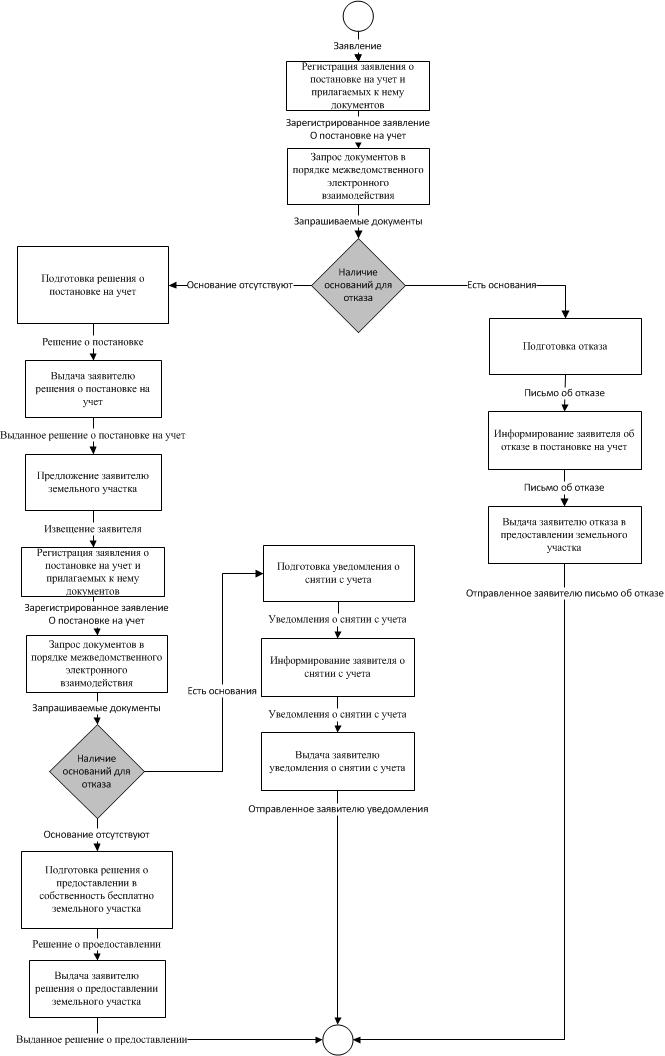 Приложение № 5к Административному регламентуВ Администрацию муниципального района «Карымский район»от ________________________________________________________________________________Почтовый адрес (с индексом): ________________________________________________________Контактные телефоны: ______________________________________________________________Жалоба на действия (бездействие) Администрации муниципального района «Карымский район»(должностного лица Администрации) припредоставлении муниципальной услуги_________________________________________________________________(наименование услуги)Мною "___" ____________ 20___ года в Администрациюподано заявление о предоставлении государственной услуги _____________________________________________________________________________________.В ходе предоставления государственной услуги Администрация(должностным лицом Администрации допущены нарушения действующего законодательства, выразившиеся в _______________________________________________________________________________________________________________________________________________________________________.Прошу рассмотреть настоящую жалобу в установленный законом срок, о результатах рассмотрения и принятых мерах сообщить письменно по указанному выше почтовому адресу, а также в электронном виде на адрес электронной почты: _______________________________________________. __________/_______________________/"____" ____________ 201___ г.(подпись) (расшифровка подписи)Об утверждении административного регламента предоставления муниципальной услуги «Бесплатное предоставление в собственность  гражданам земельных участков, находящихся в  муниципальной собственности муниципального района «Карымский район», и земельных участков на территории муниципального района «Карымский район», государственная собственность на которые не разграничена, для индивидуального жилищного строительства»Утвержден:постановлением администрациимуниципального района«Карымский район»от «02»  __11_____ 2017 года №422Подача заявления в (наименованиеоргана местного самоуправления муниципального образования)Подача заявления в филиал КГАУ «МФЦ»Направление заявления в электронном виде